Publicado en  el 13/04/2015 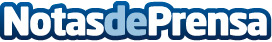 La UPC lleva el mundo de la ciencia en el 33º Salón Internacional del Cómic de Barcelona, dedicado a la conquista del espacioDatos de contacto:Nota de prensa publicada en: https://www.notasdeprensa.es/la-upc-lleva-el-mundo-de-la-ciencia-en-el-33_1 Categorias: http://www.notasdeprensa.es